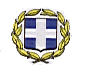 ΕΛΛΗΝΙΚΗ ΔΗΜΟΚΡΑΤΙΑ           ΥΠΟΥΡΓΕΙΟ ΠΑΙΔΕΙΑΣ ΚΑΙ ΘΡΗΣΚΕΥΜΑΤΩΝ                          ΠΕΡ/ΚΗ Δ/ΝΣΗ Π.Ε. & Δ.Ε.ΚΕΝΤΡΙΚΗΣ ΜΑΚΕΔΟΝΙΑΣΔ/ΝΣΗ Π.Ε. ΧΑΛΚΙΔΙΚΗΣΤΜΗΜΑ Γ΄ΠΡΟΣΩΠΙΚΟΥ------------------         Ταχ.Δ/νση    : 22ας Απριλίου 6β         Ταχ.Κώδικ.    : 63100 Πολύγυρος         Πληροφορίες: Β. Ντάφου          Τηλέφωνο: 23710-21207          TELEFAX:   23710-24235           e-mail	: mail@dipe.chal.sch.gr   	              Πολύγυρος,29-5-2020Αριθ. Πρωτ.: Φ.11.2/3556  ΠΡΟΣ: Σχολικές Μονάδες της ΠΕ ΧαλκιδικήςΘΕΜΑ:«α) Οριστικές τοποθετήσεις/βελτιώσεις θέσης εκπαιδευτικών, κλάδωνΠΕ11 Γενικής Εκπαίδευσης  της ΠΕ Χαλκιδικής.                β) Οργανικά κενά Β΄ Φάσης και υποβολή δηλώσεων οριστικής τοποθέτησης».Η Πρόεδρος του ΠΥΣΠΕ ΧαλκιδικήςΑ ν α κ ο ι ν ώ ν ε ι  ό τ ια) Το ΠΥΣΠΕ, κατά την με αριθ. 9/29.05.2020συνεδρίασή του, προέβη στην οριστική τοποθέτηση και τη βελτίωση θέσης των εκπαιδευτικών, κλάδων ΠΕ11 Γενικής Εκπαίδευσης της ΠΕ Χαλκιδικής ως εξής: 	Εκπαιδευτικοί οι οποίοι αιτήθηκαν βελτίωση θέσης εντός νομού αλλά είτε δεν υπήρξε οργανικό κενό σε σχολικές μονάδες της προτίμησής τους είτε αυτό καλύφθηκε από εκπαιδευτικούς με περισσότερες μονάδες μετάθεσης, παραμένουν στην οργανική τους θέση. β) Οι κάτωθι εκπαιδευτικοί οι οποίοι βρίσκονται στη διάθεση του ΠΥΣΠΕ αλλά δεν κατέστη δυνατόν να τοποθετηθούν σε οργανική θέση διότι είτε δεν υπήρξε οργανικό κενό σε σχολικές μονάδες της προτίμησής τους είτε αυτό καλύφθηκε από εκπαιδευτικούς με περισσότερες μονάδες μετάθεσης, καλούνται να υποβάλουν συμπληρωματική δήλωση οριστικής τοποθέτησης (επισυνάπτεται) μόνο για τις εναπομείνασες σχολικές μονάδες που αναγράφονται παρακάτω και να τη στείλουν από  την Παρασκευή 29-05-2020 μέχρι την 04-06-2020 και ώρα 12.00 με FAX στο 2371024235 ή με e-mail στο mail@dipe.chal.sch.gr.	Η οριστική τοποθέτηση των συγκεκριμένων εκπαιδευτικών (Β΄ Φάση) θα πραγματοποιηθεί σύμφωνα με τις διατάξεις της παραγράφου 11 του άρθρου 15 του ΠΔ 50/1996. Οι εκπαιδευτικοί που δεν θα τοποθετηθούν σε σχολεία της προτίμησής τους κατά τη Β΄ Φάση θα τοποθετηθούν προς το συμφέρον της υπηρεσίας στις εναπομείνασες κενές θέσεις κατά την Γ΄ Φάση που θα πραγματοποιηθεί την Παρασκευή 05-06-2020 και ώρα 11.00, σύμφωνα με τις διατάξεις της παραγράφου 12 του άρθρου 15 του ΠΔ 50/1996και σε συνδυασμό με την υπ. αριθ. Φ.11.2/3006/07-05-2020 Απόφαση του ΠΥΣΠΕ με θέμα «Κατάταξη Σχολικών Μονάδων Π.Ε. Χαλκιδικής κατά φθίνουσα σειρά με βάση τις περισσότερες Μονάδες Συνθηκών Διαβίωσης».Το χρονοδιάγραμμα των οριστικών τοποθετήσεων ισχύει όπως αυτό κοινοποιήθηκε τροποποιημένο με το με αριθ. Φ. 11.2/3553/29.05.2020 έγγραφό μας.Συν.: 1 Έντυπο δήλωσης οριστικής τοποθέτησης.Α.Μ.ΕΠΩΝΥΜΟΌΝΟΜΑΚΛΑΔΟΣΥΠΗΡ.ΚΑΤΑΣΤΑΣΗΜΟΡΙΑΣΧΟΛΙΚΗ ΜΟΝΑΔΑ ΤΟΠΟΘΕΤΗΣΗΣ1ΑΛΕΞΙΟΥ ΣΟΥΛΤΑΝΑΠΕ11ΟΡΓΑΝΙΚΗ ΘΕΣΗ Δ.Σ ΣΤΡΑΤΩΝΙΟΥ165,06Δ.Σ. ΛΑΚΚΩΜΑΤΟΣ2ΖΤΟΥΠΑΣΓΕΩΡΓΙΟΣΠΕ11ΔΙΑΘΕΣΗ ΠΥΣΠΕ124,96Δ.Σ.ΚΑΛΛΙΘΕΑΣΕΚΠΑΙΔΕΥΤΙΚΟΙ ΚΛΑΔΟΥ ΠΕ11 ΠΟΥ ΚΑΛΟΥΝΤΑΙ ΝΑ ΥΠΟΒΑΛΟΥΝ ΣΥΜΠΛΗΡΩΜΑΤΙΚΗ ΔΗΛΩΣΗ ΓΙΑ ΤΟΠΟΘΕΤΗΣΗΕΚΠΑΙΔΕΥΤΙΚΟΙ ΚΛΑΔΟΥ ΠΕ11 ΠΟΥ ΚΑΛΟΥΝΤΑΙ ΝΑ ΥΠΟΒΑΛΟΥΝ ΣΥΜΠΛΗΡΩΜΑΤΙΚΗ ΔΗΛΩΣΗ ΓΙΑ ΤΟΠΟΘΕΤΗΣΗΕΚΠΑΙΔΕΥΤΙΚΟΙ ΚΛΑΔΟΥ ΠΕ11 ΠΟΥ ΚΑΛΟΥΝΤΑΙ ΝΑ ΥΠΟΒΑΛΟΥΝ ΣΥΜΠΛΗΡΩΜΑΤΙΚΗ ΔΗΛΩΣΗ ΓΙΑ ΤΟΠΟΘΕΤΗΣΗα/αΟΝΟΜΑΤΕΠΩΝΥΜΟΑΜ1ΤΣΙΛΑΣ ΧΡΗΣΤΟΣ6033792ΝΤΑΒΟΥΛΤΖΟΠΟΥΛΟΥ ΜΑΡΙΑ6160183ΚΑΤΣΑΚΙΩΡΗΣ ΝΙΚΗΤΑΣ612486ΟΡΓΑΝΙΚΑ ΚΕΝΑ ΓΙΑ ΤΑ ΟΠΟΙΑ ΟΙ ΑΝΩΤΕΡΩ ΕΚΠΑΙΔΕΥΤΙΚΟΙ ΚΛΑΔΟΥ ΠΕ11 ΚΑΛΟΥΝΤΑΙ ΝΑ ΥΠΟΒΑΛΟΥΝ ΣΥΜΠΛΗΡΩΜΑΤΙΚΗ ΔΗΛΩΣΗ ΓΙΑ ΤΟΠΟΘΕΤΗΣΗΟΡΓΑΝΙΚΑ ΚΕΝΑ ΓΙΑ ΤΑ ΟΠΟΙΑ ΟΙ ΑΝΩΤΕΡΩ ΕΚΠΑΙΔΕΥΤΙΚΟΙ ΚΛΑΔΟΥ ΠΕ11 ΚΑΛΟΥΝΤΑΙ ΝΑ ΥΠΟΒΑΛΟΥΝ ΣΥΜΠΛΗΡΩΜΑΤΙΚΗ ΔΗΛΩΣΗ ΓΙΑ ΤΟΠΟΘΕΤΗΣΗΟΡΓΑΝΙΚΑ ΚΕΝΑ ΓΙΑ ΤΑ ΟΠΟΙΑ ΟΙ ΑΝΩΤΕΡΩ ΕΚΠΑΙΔΕΥΤΙΚΟΙ ΚΛΑΔΟΥ ΠΕ11 ΚΑΛΟΥΝΤΑΙ ΝΑ ΥΠΟΒΑΛΟΥΝ ΣΥΜΠΛΗΡΩΜΑΤΙΚΗ ΔΗΛΩΣΗ ΓΙΑ ΤΟΠΟΘΕΤΗΣΗα/αΣΧΟΛΙΚΗ ΜΟΝΑΔΑΠΛΗΘΟΣ ΟΡΓΑΝΙΚΩΝ ΚΕΝΩΝ1Δ.Σ. ΣΤΡΑΤΩΝΙΟΥ1